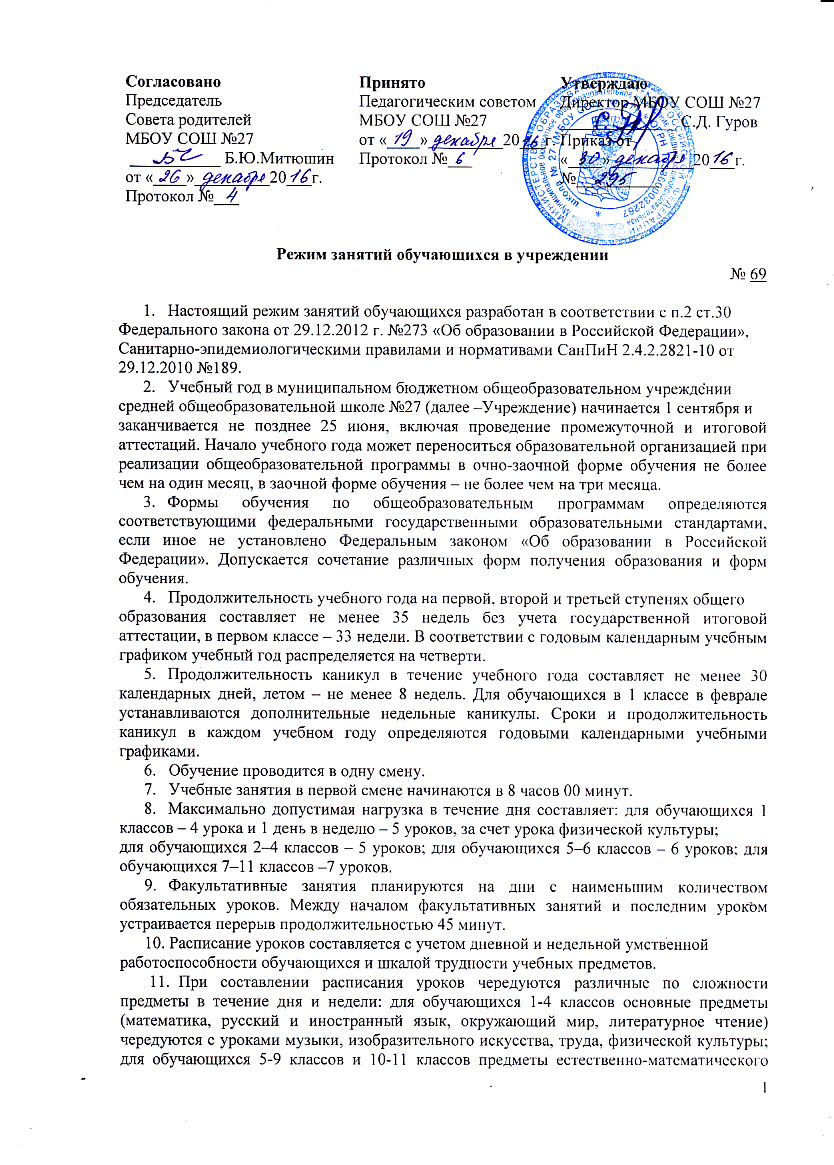 профиля чередуются с гуманитарными предметами. Для обучающихся 1 классов наиболее трудные предметы проводятся на 2 уроке; 2–4 классов – 2–3 уроках; для обучающихся 5–11классов – на 2–4 уроках. В начальных классах сдвоенные уроки не проводятся.В течение учебного дня проводится не более одной контрольной работы. Контрольные работы проводятся, как правило, на 2–4 уроках. Продолжительность урока (академический час) во всех классах, за исключением 1-х классов, составляет 45 минут.Обучение в 1 классе осуществляется с соблюдением следующих дополнительных требований: учебные занятия проводятся по 5-дневной учебной неделе; использование «ступенчатого» режима обучения в первом полугодии (в сентябре, октябре – по 3 урока в день по 35 минут каждый, в ноябре–декабре – по 4 урока по 35 минут каждый; январь–май – по 4 урока по 45 минут каждый); для посещающих группу продленного дня организуются 3-разовое питание и прогулки; обучение проводится без балльного оценивания знаний обучающихся и домашних заданий.Для предупреждения переутомления обучающихся и сохранения оптимального уровня их работоспособности на протяжении недели в расписании занятий предусматривается облегченный учебный день – четверг или пятница.Продолжительность перемен между уроками составляет не менее 10 минут, большой перемены (после 2 или 3 уроков) – не менее 15 минут.Между занятиями по основным общеобразовательным программам и посещением объединений дополнительного образования в Учреждении должен быть перерыв для отдыха не менее часа.Окончание занятий в объединениях дополнительного образования в Учреждении должно быть не позднее 21.00 ч.Занятия объединениях дополнительного образования в Учреждении могут проводиться в любой день недели, включая воскресные и каникулы.Максимальная продолжительность занятий в объединениях дополнительного образования в учебные дни составляет 1,5 часа, в выходные и каникулярные дни – 3 часа. После 30–45 минут занятий устраивается перерыв длительностью не менее 10 минут для отдыха обучающихся и проветривания помещений.Режим занятий объединений дополнительного образования устанавливается расписанием, утверждаемым директором Учреждения по представлению педагогических работников с учетом пожеланий родителей (законных представителей), возрастных особенностей детей и установленных санитарно-гигиенических норм.Посещение обучающимся занятий более чем в 2 объединениях дополнительного образования не рекомендуется.При привлечении обучающихся среднего и старшего возрастов к трудовой деятельности режим дня должен организовываться в соответствии с санитарными правилами по содержанию и организации работы лагерей труда и отдыха и гигиенических критериев допустимых условий и видов работ для профессионального обучения и труда подростков.Организация индивидуального обучения обучающихся на дому проводится на основании заключения лечебного учреждения и по заявлению родителей. Количество часов в неделю составляет: в 1–4 классах – до 8 часов; в 5–8 классах – до 10 часов; в 8 классе – до 11 часов; в 10–11 классах – до 12 часов в неделю.Иные особенности режима занятий обучающихся в Учреждении устанавливаются государственными санитарно-эпидемиологическими правилами и нормативами.